ҚАЗАКСТАН  РЕСПУБЛИКАСЫ                                       РЕСПУБЛИКА  КАЗАХСТАН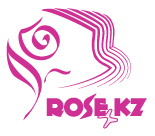       АЛМАТЫ   ҚАЛАСЫ                                                                         ГОРОД   АЛМАТЫ ТОО «СУЗДАЛЕВА»                                                           ТОО «СУЗДАЛЕВА»          Алматы қаласы	        город Алматы050026, Байзаков к-сі  183 үй                                                                     050090, ул. Байзакова  д.183Тел.  8 (727) 378 23 50,                                                                                 Тел.  8 (727) 378 23 50,  Моб:  8 701 766 7431, 8 701 514 4120                                        Моб: 8 701 766 7431, 8 701 514 4120www.rose.kz    e-mail: rose.kz@mail.ru                                                www.rose.kz    e-mail: rose.kz@mail.ruПрайс на саженцы роз ОКС и плодовые деревьяНаименованиеКол-во, штЦена, тгОпт от 1000штМиниатюрные розыБеби Баккара501500Дойче Симфони601500Спрей розыСонора1001000Викториан Классик402000Романтика302000Пати Трендестр502000ФлорибундаЛя Севильяно301000Ди Зеенсверте302000Э Шропшир Лэд302000ПлетистыеПьер Де Ронсар502500Поле Руаяль502500Эльф302500Розариум Ютерсен302500Флоринтина502500Беби Мезон502500Амадеус502500Эрик Таберли502500Инес Састр1503000Серано Де Бержерак1503000Негреско4003000Аллегро503000Ландшафтные розыРед Дрифт2002500Айси Дрифт1002500Кятр Сезон202000Дебора102000Марина Пикассо302000Нок Аут1500020001300Пинк Нокаут800020001300Дубль Нокаут2000025001500Дубль Пинк Нокаут1500025001500Зепети500030001800ЯблониОпт от 20 штЛимонка 2х летка20045003500Столовка Королевская 2х лет20045003500Кандиль Синап2035003000Старкримсон2035003000Голден Делтшес3035003000Хани Крисп 2х лет4035003000Джона Голд 2х лет2045003500Квинти 2х лет4045003500Акция на яблониОпт от 20штОпт от 100 штГолд Раш 2-3х лет1000025001000Ред Фри 2-3х лет1000025001000Рахат 2-3х лет450025001000Вильямс Прайд 3х лет100025001000